Име и презиме:БРОЈЕВНИ НИЗОВИ1.  Допуни бројевне низове.  Име и презиме:БРОЈЕВНИ НИЗОВИ1.  Допуни бројевне низове.  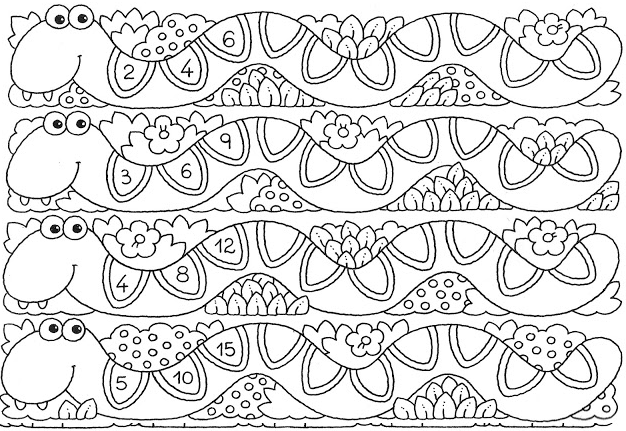 